十多年如一日照顾孤残儿童的福利院职工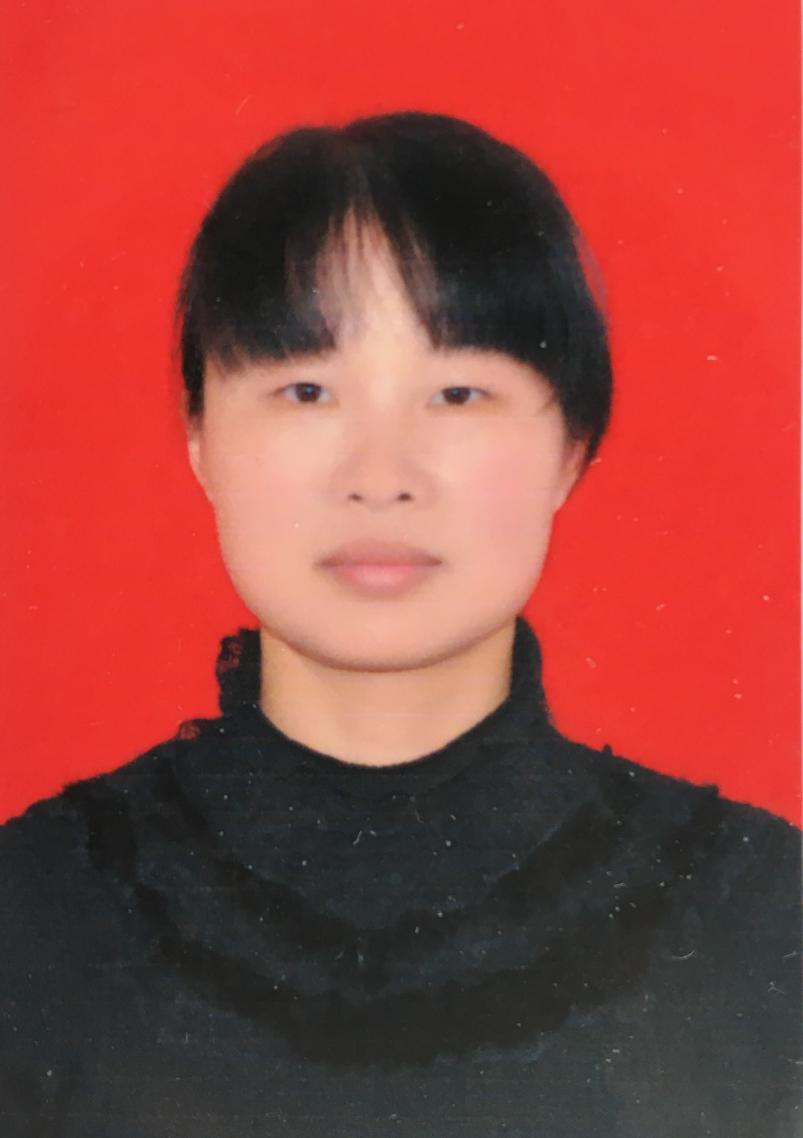 汤德美，马鞍山福利院职工。她是一个充满爱心的人。十八岁开始，坚守在护理一线，十年如一日,已照料过200多个弃婴,被誉为孤残儿童喜爱的“贴心妈妈”。护理有肢体残疾或智力障碍的孤残儿童，需要付出更多的爱心和耐心，她对孩子们说：“这里是你的家，我就是你妈妈”。她是一个甘于奉献的人。十多年里，她有6个春节在福利院和孩子们一起度过，儿子的家长会却从没有参加过。